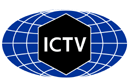 Part 1: TITLE, AUTHORS, APPROVALS, etcAuthor(s) and email address(es)Author(s) institutional address(es) (optional)Corresponding authorList the ICTV Study Group(s) that have seen this proposalICTV Study Group comments and response of proposerICTV Study Group votes on proposalAuthority to use the name of a living personSubmission datesICTV-EC comments and response of the proposerPart 3: TAXONOMIC PROPOSALName of accompanying Excel moduleAbstractText of proposalSupporting evidenceTable 1. Proposed taxonomy of marine archaeal viruses associated with Nitrososphaeria and Poseidoniales.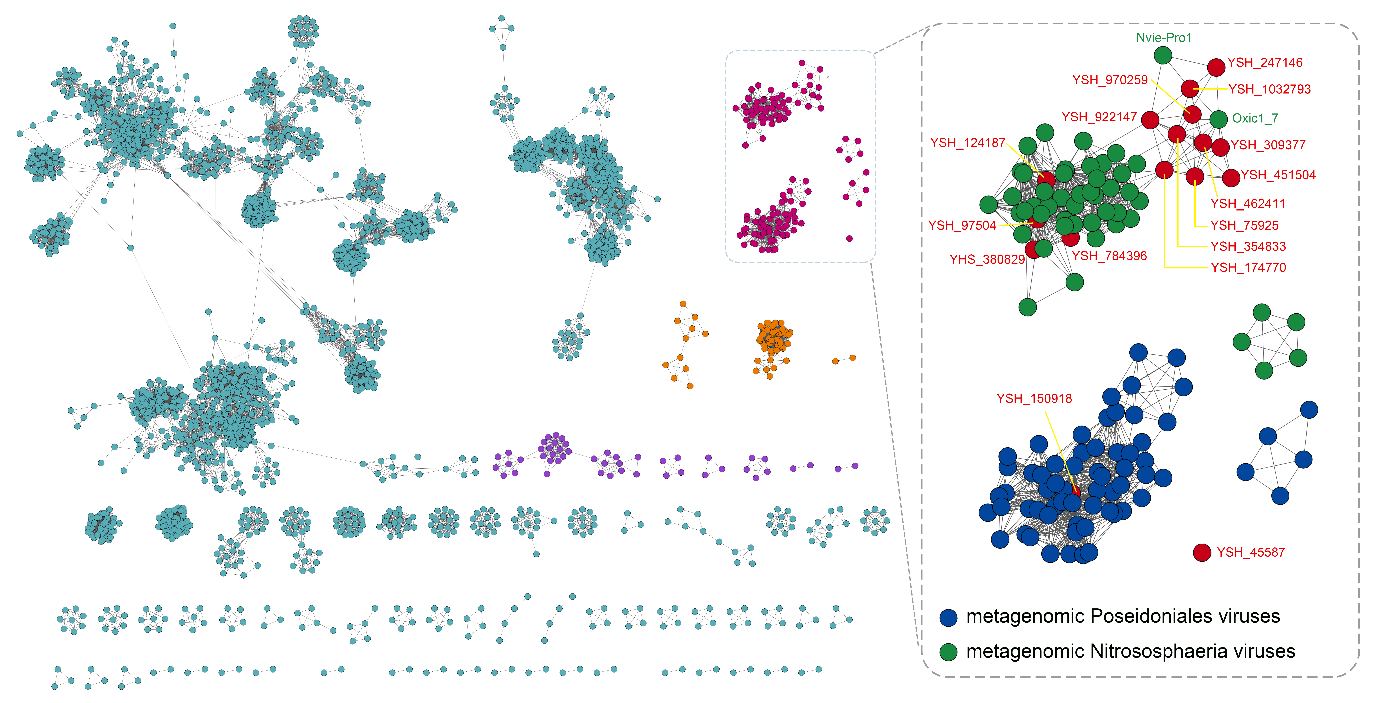 Figure 1. The gene-sharing networks of YSH archaeal viruses and reference prokaryotic DNA viruses constructed by vConTACT2 [8]. Each node represents a viral genome, and the edges between genomes represent the degree of connectivity based on the fraction of shared proteins. Nodes for classified archaeal tailed viruses are colored orange, other classified archaeal viruses are in purple, bacteriophages are in lake blue, whereas unclassified marine archaeal viruses, including those from the Yangshan dataset, are shown in magenta (left panel). More detailed view on the nodes corresponding to the YSH archaeal viruses, metagenomic Poseidoniales viruses and Nitrososphaeria viruses are shown on the right. Yangshan virus genomes are shown in red, whereas uncultured and unclassified viruses of Nitrososphaeria and Poseidoniales are in green and blue, respectively.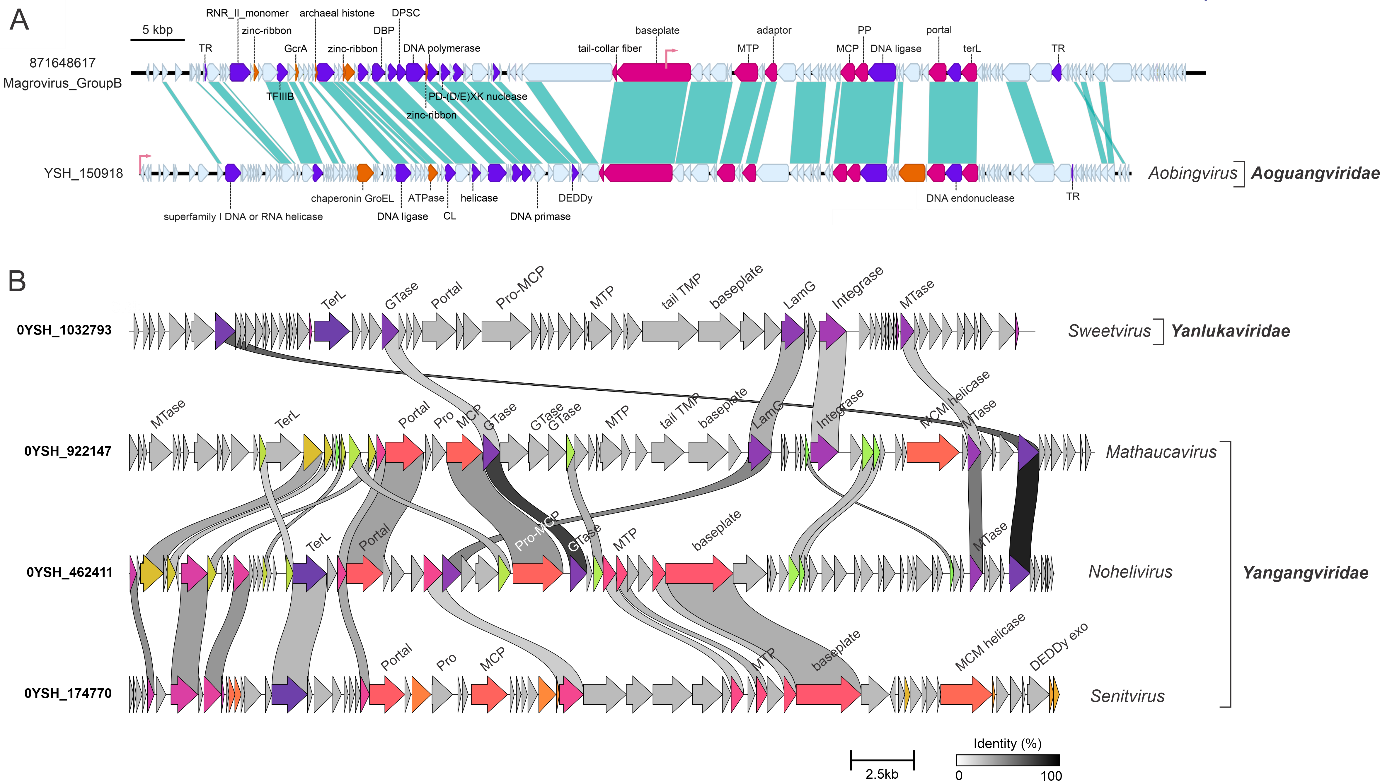 Figure 2. Genome maps of marine archaeal viruses from the Yangshan dataset. A. Genome map of Poseidoniales virus YSH_150918 compared to the previously reported genome of a Group B Magrovirus. B. Genome maps of four Nitrososphaeria viruses. Related genes are linked by turquoise shading. Genes sharing significant similarity (BLASTp E-value <10-5, bitscore >50) are linked grey shadings, the intensity of which correspond to sequence identity (see the scale at the bottom of the figure). Abbreviations: MTP, major tail protein; MCP, major capsid protein; Pro, prohead protease; terL, terminase large subunit; MCM helicase, minichromosome maintenance helicase; DEDDy exo, DEDDy 3'-5' exonuclease domain of family-B DNA polymerases; tail TMP, tail tape measure protein; GTase, glycosyltransferase; LamG domain, Laminin G-like domain; MTase, DNA-adenine methyltransferase; TR, transcriptional regulator; RNR_II_monomer, class II ribonucleotide reductase monomeric form; GcrA, cell cycle regulator GcrA; DPSC, DNA polymerase sliding clamp; CL, clamp-loader.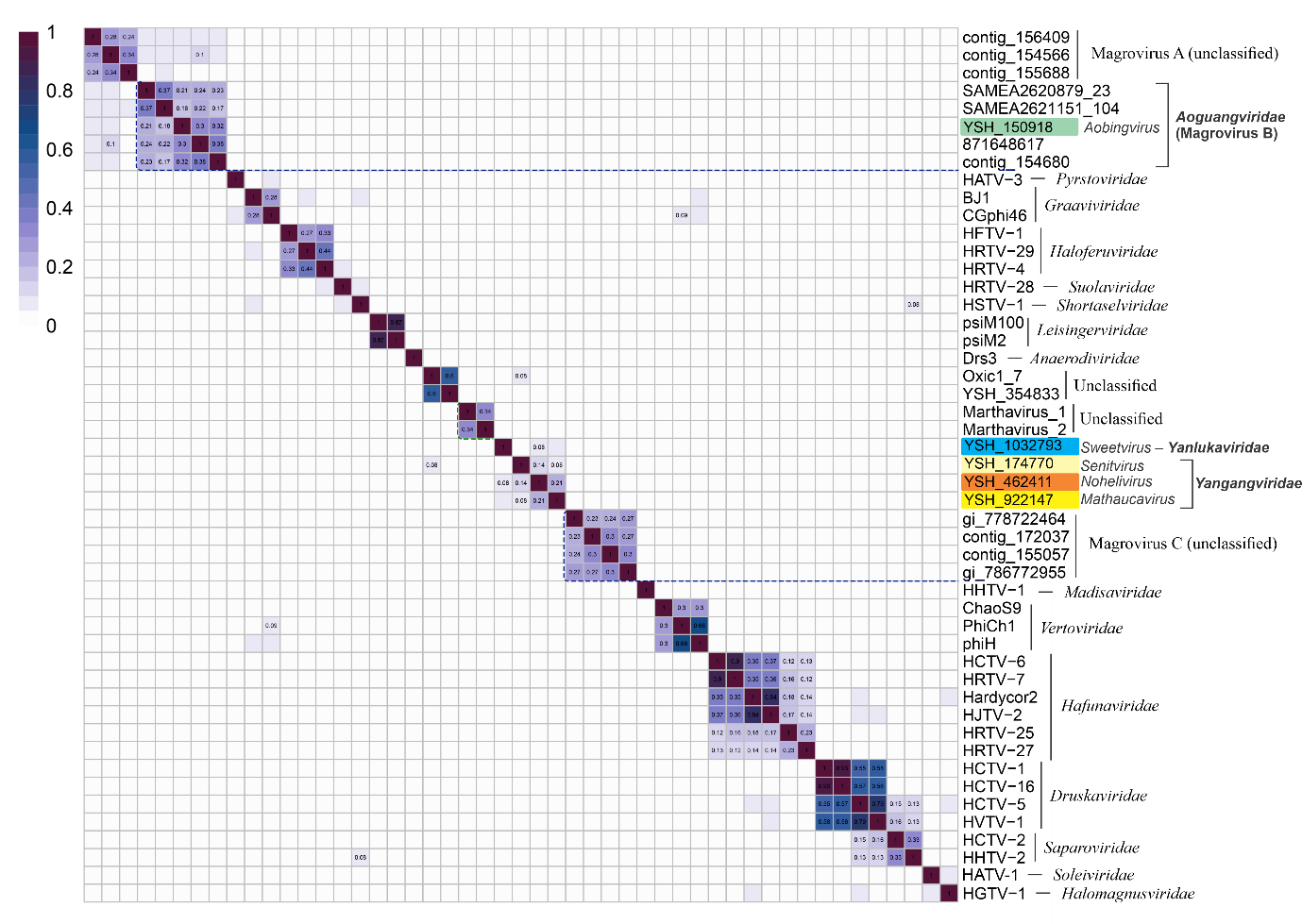 Figure 3. Heatmap of orthologous fraction among archaeal tailed viruses. Values ≥ 0.08 shown in the boxes. The proportion of orthologous contents for family-level demarcation is around 0.1. Viruses for which new taxa are proposed are highlighted with the colored background.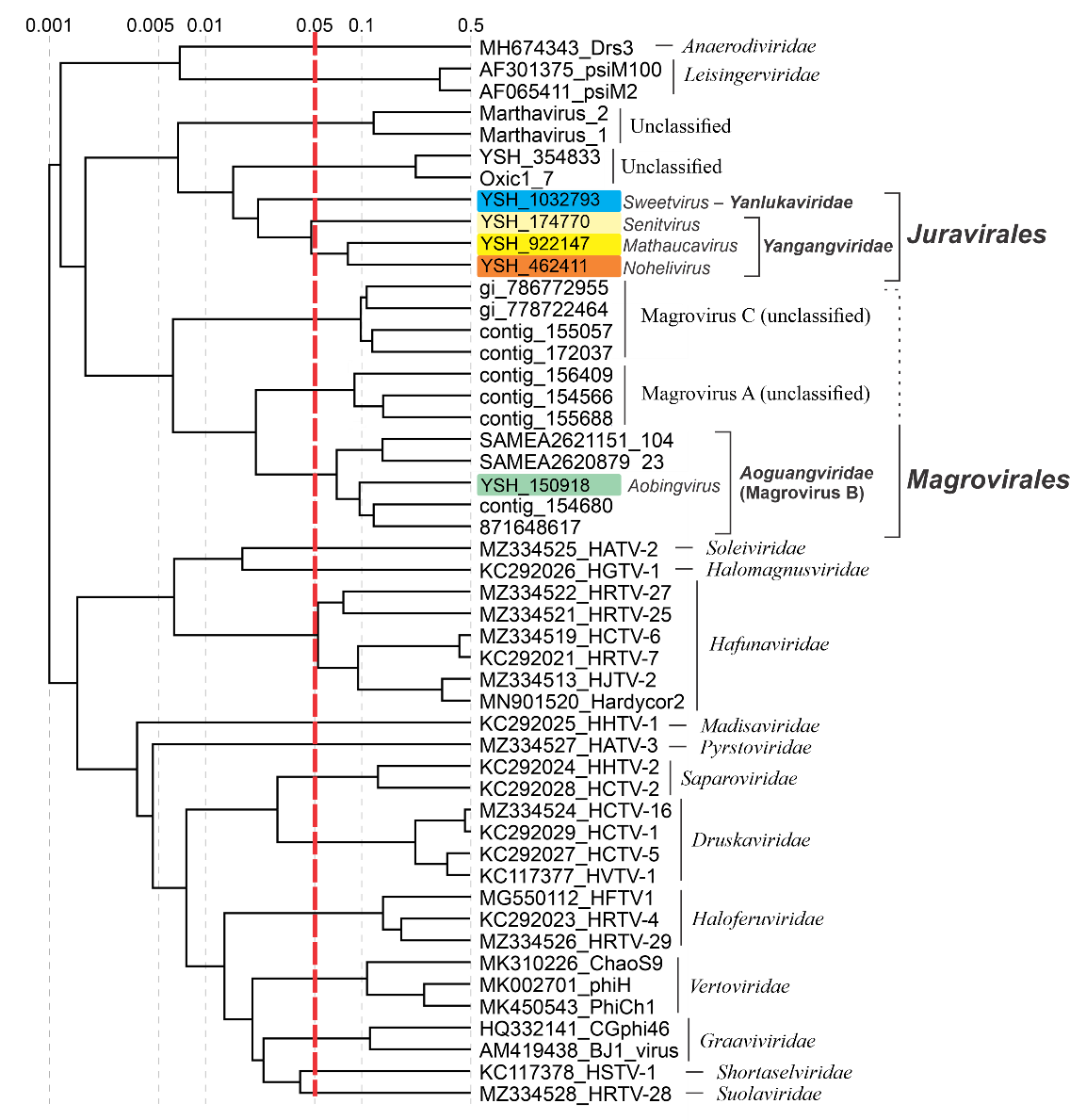 Figure 4. Classification of archaeal Caudoviricetes. The Viral Proteomic Tree (ViPTree) of archaeal tailed viruses. Viruses for which new taxa are proposed are highlighted with the colored background. The tree is constructed using BIONJ based on all-versus-all genomic similarity matrix, and mid-point rooted. Branch lengths are log-scaled. The branch length for family-level demarcation is around 0.05 (red dashed line).References1. Liu Y, Demina TA, Roux S, Aiewsakun P, Kazlauskas D, Simmonds P, Prangishvili D, Oksanen HM, Krupovic M (2021) Diversity, taxonomy, and evolution of archaeal viruses of the class Caudoviricetes. PLOS Biology 19:e3001442. PMID: 34752450. doi: 10.1371/journal.pbio.3001442. 2. Chow CE, Winget DM, White RA 3rd, Hallam SJ, Suttle CA (2015) Combining genomic sequencing methods to explore viral diversity and reveal potential virus-host interactions. Front Microbiol 6:265. PMID: 25914678. doi: 10.3389/fmicb.2015.00265.3. Ahlgren NA, Fuchsman CA, Rocap G, Fuhrman JA (2019) Discovery of several novel, widespread, and ecologically distinct marine Thaumarchaeota viruses that encode amoC nitrification genes. ISME J 13(3):618-631. PMID: 30315316. doi: 10.1038/s41396-018-0289-4.4. López-Pérez M, Haro-Moreno JM, de la Torre JR, Rodriguez-Valera F (2019)  Novel Caudovirales associated with Marine Group I Thaumarchaeota assembled from metagenomes. Environ Microbiol 21(6):1980-1988. PMID: 30370610. doi: 10.1111/1462-2920.14462.5. Philosof A, Yutin N, Flores-Uribe J, Sharon I, Koonin EV, Béjà O (2017) Novel Abundant Oceanic Viruses of Uncultured Marine Group II Euryarchaeota. Curr Biol 27(9):1362-1368. doi: 10.1016/j.cub.2017.03.052. PMID: 28457865Environmental Viral Genomes Shed New Light on Virus-Host Interactions in the Ocean.6. Nishimura Y, Watai H, Honda T, Mihara T, Omae K, Roux S, Blanc-Mathieu R, Yamamoto K, Hingamp P, Sako Y, Sullivan MB, Goto S, Ogata H, Yoshida T (2017) mSphere 2(2):e00359-16. doi: 10.1128/mSphere.00359-16. PMID: 282616697. Nishimura Y, Yoshida T, Kuronishi M, Uehara H, Ogata H, Goto S (2017) ViPTree: the viral proteomic tree server. Bioinformatics 33:2379-2380. PMID: 28379287. doi: 10.1093/bioinformatics/btx157.8. Bin Jang H, Bolduc B, Zablocki O, Kuhn JH, Roux S, Adriaenssens EM, Brister JR, Kropinski AM, Krupovic M, Lavigne R, Turner D, Sullivan MB (2019) Taxonomic assignment of uncultivated prokaryotic virus genomes is enabled by gene-sharing networks. Nature Biotechnology 37:632-639. PMID: 31061483. doi: 10.1038/s41587-019-0100-8. Code assigned:2022.003AShort title: Create two new orders, Juravirales and Magrovirales, including two and one new families of marine archaeal viruses, respectivelyShort title: Create two new orders, Juravirales and Magrovirales, including two and one new families of marine archaeal viruses, respectivelyShort title: Create two new orders, Juravirales and Magrovirales, including two and one new families of marine archaeal viruses, respectivelyZhou Y, Krupovic M, Wang Yyifan.zhou@pasteur.fr; mart.krupovic@pasteur.fr; yjwang@shou.edu.cn Krupovic M (mart.krupovic@pasteur.fr), Wang Y (yjwang@shou.edu.cn)Archaeal Viruses SubcommitteeStudy GroupNumber of membersNumber of membersNumber of membersStudy GroupVotes supportVotes againstNo voteIs any taxon name used here derived from that of a living person (Y/N)NTaxon namePerson from whom the name is derivedPermission attached (Y/N)Date first submitted to SC ChairDate of this revision (if different to above)Accession numbers were not public at the time of the EC meeting. Now all are public.2022.003A.N.v1.Caudoviricetes_2no_3nf.xlsxUntil recently, only a handful of archaeal tailed viruses have been officially classified. Here we propose creating two new orders. Order ‘Juravirales’ will include two new families of tailed viruses associated with ammonia-oxidizing marine archaea of the class Nitrososphaeria, whereas order ‘Magrovirales’ will include one new family ‘Aoguangviridae’ of viruses associated with marine archaea of the order Poseidoniales. OrderFamilyGenusSpeciesVirus nameGenome length (bp)Accession numberJuraviralesYangangviridaeNohelivirusNohelivirus yangshanenseNitrososphaeria virus YSH_46241136645ON649699SenitvirusSenitvirus yangshanenseNitrososphaeria virus YSH_17477036856ON649700MathaucavirusMathaucavirus yangshanenseNitrososphaeria virus YSH_92214738245ON649701YanlukaviridaeSweetvirusSweetvirus yangshanenseNitrososphaeria virus YSH_103279335889ON649698MagroviralesAoguangviridaeAobingvirusAobingvirus yangshanensePoseidoniales virus YSH_150918ON649702